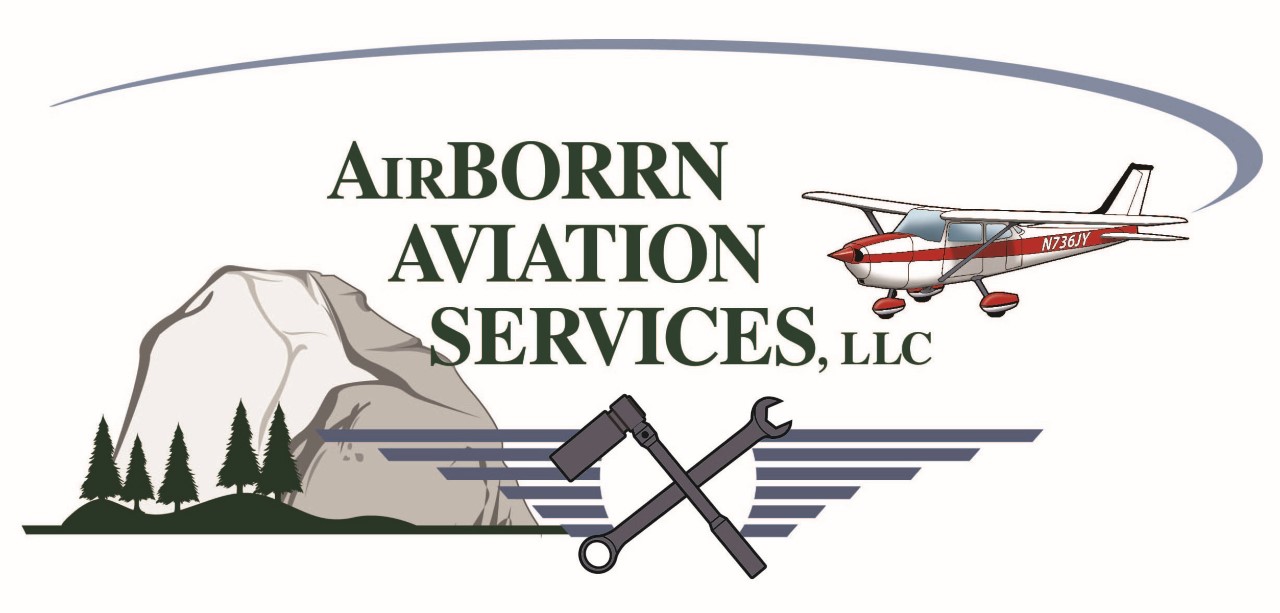 Private Pilot Flight Training Course (MCE)(Minimum Requirements)40 hours –Total20 hours—Flight training10 hours—Solo3 hours—Flight training cross-country5 hours—Solo cross-country3 hours—Flight test prep3 hours—Night3 hours – Instrument training40 Hours Aircraft - Cessna 172M(Pricing based on $2000.00 block purchase rate.)Flight Training     20 hours dual flight training  						                                       $4,100.00     20 hours solo flight                                                                                                                                  $2,800.00     25 hours of pre-flight & post-flight ground instruction briefings	                                       $1,625.00     Basic training materials including knowledge course & syllabus			          $   750.00     Written exam									          $   150.00     FAA practical test–(check-ride) Examiner Fee ($600.00) & 3 hours A/C Rental 	                         $1,020.00_____________________________________________________________________________________    Total											        $10,445.00Aircraft Rental = $140.00/hour.  Ground/Flight Instructor (CFI) = $65.00/hour		NOTE: National Average for Private Pilot training is between 55-85 hours.